به نام خدا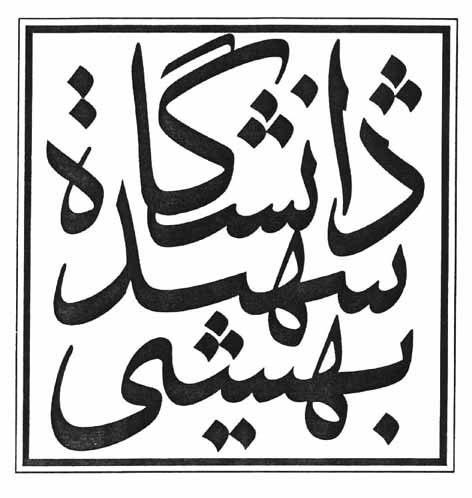 دانشکده علوم تربیتی و روانشناسی(فرم شماره الف-6)***تایید شرکت دانشجو در جلسات دفاعیه و سخنرانیها ***نام و نام خانوادگی:		                 رشته/گرایش:	                                  شماره دانشجویی:نام و نام خانوادگی:		                 رشته/گرایش:	                                  شماره دانشجویی:بدینوسیله گواهی میشود آقای/خانم................................................دانشجوی کارشناسی ارشد رشته................................... در تاریخ ................................... در جلسه دفاع/سخنرانی آقای/خانم....................................... با عنوان.................................................................................................................................................. .................................................................................... شرکت نمودهاند.بدینوسیله گواهی میشود آقای/خانم................................................دانشجوی کارشناسی ارشد رشته................................... در تاریخ ................................... در جلسه دفاع/سخنرانی آقای/خانم....................................... با عنوان.................................................................................................................................................. .................................................................................... شرکت نمودهاند.استاد راهنما/مسئول برگزاری جلسهنام و نام خانوادگی/امضاءکارشناس آموزشی دانشکده /کارشناس پژوهشی دانشکدهامضاء و مُهربدینوسیله گواهی میشود آقای/خانم................................................دانشجوی کارشناسی ارشد رشته................................... در تاریخ ................................... در جلسه دفاع/سخنرانی آقای/خانم....................................... با عنوان.................................................................................................................................................. .................................................................................... شرکت نمودهاند.بدینوسیله گواهی میشود آقای/خانم................................................دانشجوی کارشناسی ارشد رشته................................... در تاریخ ................................... در جلسه دفاع/سخنرانی آقای/خانم....................................... با عنوان.................................................................................................................................................. .................................................................................... شرکت نمودهاند.استاد راهنما/مسئول برگزاری جلسهنام و نام خانوادگی/امضاءکارشناس آموزشی دانشکده /کارشناس پژوهشی دانشکده امضاء و مُهربدینوسیله گواهی میشود آقای/خانم................................................دانشجوی کارشناسی ارشد رشته................................... در تاریخ ................................... در جلسه دفاع/سخنرانی آقای/خانم....................................... با عنوان.................................................................................................................................................. .................................................................................... شرکت نمودهاند.بدینوسیله گواهی میشود آقای/خانم................................................دانشجوی کارشناسی ارشد رشته................................... در تاریخ ................................... در جلسه دفاع/سخنرانی آقای/خانم....................................... با عنوان.................................................................................................................................................. .................................................................................... شرکت نمودهاند.استاد راهنما/مسئول برگزاری جلسهنام و نام خانوادگی/امضاءکارشناس آموزشی دانشکده /کارشناس پژوهشی دانشکده امضاء و مُهربدینوسیله گواهی میشود آقای/خانم................................................دانشجوی کارشناسی ارشد رشته................................... در تاریخ ................................... در جلسه دفاع/سخنرانی آقای/خانم....................................... با عنوان.................................................................................................................................................. .................................................................................... شرکت نمودهاند.بدینوسیله گواهی میشود آقای/خانم................................................دانشجوی کارشناسی ارشد رشته................................... در تاریخ ................................... در جلسه دفاع/سخنرانی آقای/خانم....................................... با عنوان.................................................................................................................................................. .................................................................................... شرکت نمودهاند.استاد راهنما/مسئول برگزاری جلسهنام و نام خانوادگی/امضاءکارشناس آموزشی دانشکده /کارشناس پژوهشی دانشکده امضاء و مُهربدینوسیله گواهی میشود آقای/خانم................................................دانشجوی کارشناسی ارشد رشته................................... در تاریخ ................................... در جلسه دفاع/سخنرانی آقای/خانم....................................... با عنوان.................................................................................................................................................. .................................................................................... شرکت نمودهاند.بدینوسیله گواهی میشود آقای/خانم................................................دانشجوی کارشناسی ارشد رشته................................... در تاریخ ................................... در جلسه دفاع/سخنرانی آقای/خانم....................................... با عنوان.................................................................................................................................................. .................................................................................... شرکت نمودهاند.استاد راهنما/مسئول برگزاری جلسهنام و نام خانوادگی/امضاءکارشناس آموزشی دانشکده /کارشناس پژوهشی دانشکده امضاء و مُهربدینوسیله گواهی میشود آقای/خانم................................................دانشجوی کارشناسی ارشد رشته................................... در تاریخ ................................... در جلسه دفاع/سخنرانی آقای/خانم....................................... با عنوان.................................................................................................................................................. .................................................................................... شرکت نمودهاند.بدینوسیله گواهی میشود آقای/خانم................................................دانشجوی کارشناسی ارشد رشته................................... در تاریخ ................................... در جلسه دفاع/سخنرانی آقای/خانم....................................... با عنوان.................................................................................................................................................. .................................................................................... شرکت نمودهاند.استاد راهنما/مسئول برگزاری جلسهنام و نام خانوادگی/امضاءکارشناس آموزشی دانشکده /کارشناس پژوهشی دانشکده امضاء و مُهربدینوسیله گواهی میشود آقای/خانم................................................دانشجوی کارشناسی ارشد رشته................................... در تاریخ ................................... در جلسه دفاع/سخنرانی آقای/خانم....................................... با عنوان.................................................................................................................................................. .................................................................................... شرکت نمودهاند.بدینوسیله گواهی میشود آقای/خانم................................................دانشجوی کارشناسی ارشد رشته................................... در تاریخ ................................... در جلسه دفاع/سخنرانی آقای/خانم....................................... با عنوان.................................................................................................................................................. .................................................................................... شرکت نمودهاند.استاد راهنما/مسئول برگزاری جلسهنام و نام خانوادگی/امضاءکارشناس آموزشی دانشکده /کارشناس پژوهشی دانشکده امضاء و مُهربدینوسیله گواهی میشود آقای/خانم................................................دانشجوی کارشناسی ارشد رشته................................... در تاریخ ................................... در جلسه دفاع/سخنرانی آقای/خانم....................................... با عنوان.................................................................................................................................................. .................................................................................... شرکت نمودهاند.بدینوسیله گواهی میشود آقای/خانم................................................دانشجوی کارشناسی ارشد رشته................................... در تاریخ ................................... در جلسه دفاع/سخنرانی آقای/خانم....................................... با عنوان.................................................................................................................................................. .................................................................................... شرکت نمودهاند.استاد راهنما/مسئول برگزاری جلسهنام و نام خانوادگی/امضاءکارشناس آموزشی دانشکده /کارشناس پژوهشی دانشکده امضاء و مُهر